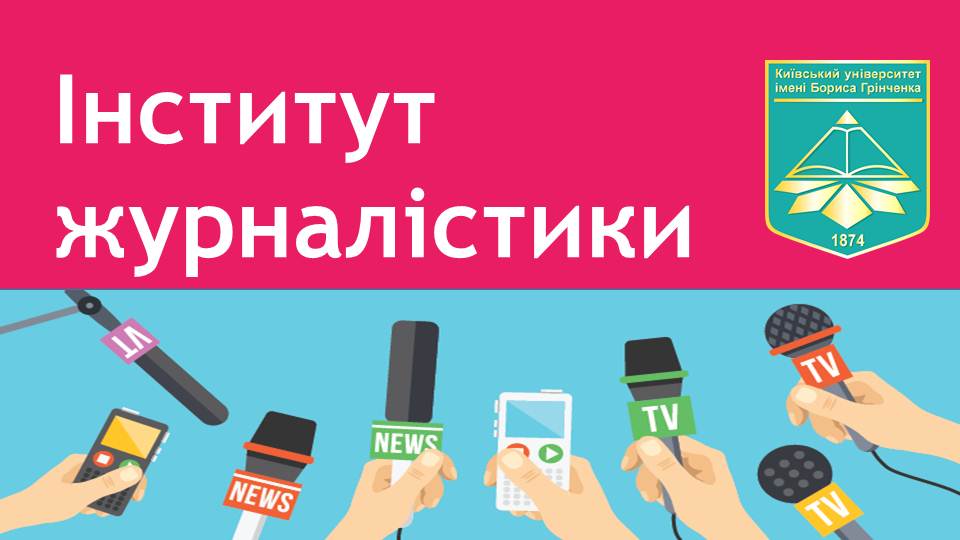 Актуальні питання підготовки фахівців з видавничої справи та редагуванняКруглий стіл викладачів з видавцями-практиками Дата: 25 травня 2018 рокуЧас: 12:00-14:00Місце проведення: м. Київ, вул. Тимошенка, 13-б, ауд. 227, e-mail: kvsr.ij@kubg.edu.ua, тел. (044) 485-21-61Організатори: кафедра видавничої справи Інституту журналістики Київського університету імені Бориса Грінченка;Українська асоціація видавців та книгорозповсюджувачівЗавдання: обговорення перспективних напрямів професійного навчального процесу; ознайомлення видавців із практичними студентськими проектами; опрацювання спільних механізмів взаємодії;максимальне наближення освітніх можливостей до практичних потреб галузі;напрацювання практичної інформації для ефективного формування паспорту спеціальності;стимулювання інноваційних напрямів професійної освіти, що є актуальними для сучасної реалізації.Учасники круглого столу:Президент Української асоціації видавців та книгорозповсюджувачів Олександр АфонінДиректор видавництва «Мистецтво» та співзасновник видавництва «Самміт-книга» Ігор СтепурінДиректор видавництва «Києво-Могилянська академія» Олена СудаковаДиректор видавництва «Ранок» Віктор КругловДиректор видавництва «К.І.С.» Юрій Марченко Директор видавництва «Перун» Тимофій БуселДиректор з розвитку видавництва «Баланс Бізнес Букс» Тетяна ВербаЗаступник головного редактора видавництва «Родовід» Богдан ЗавітійЗавідувач редакції сучасної української літератури «Видавничої групи КМ-Букс» Наталія ТисовськаЛітературний редактор, Голова Творчого об'єднання дитячих письменників Національної спілки письменників України Марія Морозенко Професорсько-викладацький склад кафедри видавничої справи: Масімова Лариса Гагіківна, завідувач кафедри видавничої справи, кандидат наук із соціальних комунікацій, доцент;Шпак Віктор Іванович, доктор історичних наук, професор кафедри; Голова редакційної рада Видавничо-поліграфічної компанії ДП «Експрес-об’ява»; член редакційної ради серії видань «Зірки української журналістики»;Іващенко Вікторія Людвігівна, доктор філологічних наук, старший науковий співробітник, професор кафедри; головний редактор «Вісника Термінологічної комісії при МКС», відповідальний редактор «Термінологічного вісника» та ін.; Вернигора Ніна Миколаївна, кандидат наук із соціальних комунікацій, доцент кафедри; заступник головного редактора журналу «Інтегровані комунікації», науковий редактор видань;Осмоловська Олена Анатоліївна, кандидат історичних наук, доцент кафедри; директор «Видавничого центру «12»;Полковенко Тарас Вікторович, кандидат філологічних наук, доцент кафедри, заступник директора Інституту журналістики з науково-педагогічної та соціально-гуманітарної роботи; Поліщук Тетяна Ігорівна, викладач, заступник директора Інституту журналістики з навчально-виробничих питань;Женченко Ігор Вікторович, старший викладач; директор видавництва «Жнець», керівник Київської спілки художників книги.Єжижанська Тетяна Сергіївна, викладач;Заніздра Олена Олександрівна, викладач.Викладачі Університетського коледжу:Груздьова Олена Вікторівна, голова циклової комісії з видавничої справи, культури та української філологіїУс Тетяна Іванівна, кандидат педагогічних наук, викладачПеревертун Ольга Петрівна, викладачМодератор зустрічі: Олена ОсмоловськаЗа результатами проведення передбачається публікація матеріалів зустрічі у науковому журналі «Інтегровані комунікації» (kvsr.ij@kubg.edu.ua) Програма круглого столуПРОГРАМА КРУГЛОГО СТОЛУРегламент виступів з програмних питань – 5 хвилинОбговорення – 15 хвилинВІДКРИТТЯ КРУГЛОГО СТОЛУ12.00 – 12.10                                               Зала засідань Вченої ради  (ауд. 227)  ВІТАЛЬНІ СЛОВАЛариса Масімова, завідувач кафедри видавничої справи, кандидат наук із соціальних комунікацій, доцент Олександр Афонін, президент Української асоціації видавців та книгорозповсюджувачів (УАВК)ПЕРША ПАНЕЛЬ         12.10 – 12.40                               		Зала засідань Вченої ради (ауд. 227) І.  Розробка студентських практичних кейсів та взаємодія з видавничою професійною спільнотою щодо їхньої реалізації.1. Всеукраїнський фестиваль буктрейлерів «Book fashion» та  Всеукраїнський фестиваль блогерів «Smart Blog»: результати 2018 року, розширення практичного виміру (Лариса Масімова).2. Проект «Київ – Всесвітня книжкова столиця»: перспективи реалізації (Олена Осмоловська).3. Актуальність питання оновлення видавничих кадрів та професійної взаємодії  (Олександр Афонін)ОбговоренняДРУГА  ПАНЕЛЬ      12.40 – 13.20                                               Зала засідань Вченої ради  (ауд. 227) ІІ. Комунікаційні механізми взаємодії студентського середовища з видавцями-практиками.Інформаційне забезпечення видавничої діяльності: практичні кроки взаємодії (сайт УАВК, сторінки видавництв у соціальних мережах тощо) (Тимофій Бусел).2. Технічні та інтелектуальні інновації освітніх видавництв (Віктор Круглов). 3. Впровадження менторства видавців-практиків шляхом проведення традиційних тренінгів, майстер-класів, розширення бази практики для студентів (Тетяна Верба). ОбговоренняПЕРЕРВА. КАВА БРЕЙК13. 20 – 13. 35                                Кафедра видавничої справи (ауд. 112-а)ТРЕТЯ  ПАНЕЛЬ13. 35 – 14.00                                     Зала засідань Вченої ради    (ауд. 227)ІІІ . Запит на підготовку кадрів з інноваційних напрямів видавничої діяльностіДитяча книга – відповідальність у часі: роль видавців у формуванні простору майбутнього нації (Марія Морозенко)Впровадження навчального курсу «Інклюзивна література в сучасному книговиданні»  (Олена Осмоловська).Підготовка фахівців для українських книжкових видавництв за спеціалізацією «Реклама та PR у видавничій справі» на кафедрі видавничої справи Інституту журналістики (Тетяна Єжижанська).Звукові книжки. Проект створення бібліотеки аудіокниг шкільної програми українською: стан реалізації, перспективи розвитку (Тетяна Поліщук) – Відеопрезентація.ПІДБИТТЯ ПІДСУМКІВ14.00 – 14.30                                            Зала засідань Вченої ради  (ауд. 227)ІV. Підбиття підсумків круглого столу. Зведення та аналіз висловлених пропозицій. Перспективи наступних зустрічей.ЧасЗахідМісце проведення11.30 – 12.00Реєстрація учасниківХол (І поверх)12.00 – 12.10Відкриття. Вітальні словаЗала засідань Вченої ради  (ауд. 227)12.10 – 12.40Перша панельЗала засідань Вченої ради (ауд. 227) 12.40 – 13.20Друга  панель Зала засідань Вченої ради  (ауд. 227) 13. 20 – 13. 35Перерва. Кава брейкКафедра видавничої справи (ауд. 112-а)13. 35 – 14.00Третя  панельЗала засідань Вченої ради  (ауд. 227)14.00 – 14.30Підбиття підсумківЗала засідань Вченої ради  (ауд. 227)